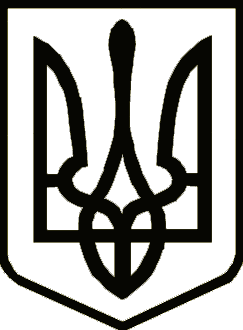 УКРАЇНАЧЕРНІГІВСЬКА ОБЛАСНА ДЕРЖАВНА АДМІНІСТРАЦІЯУПРАВЛІННЯ ОХОРОНИ ЗДОРОВ'ЯН А К А З06.04.2018                                        м. Чернігів                                        № 178Про виконання вимог антикорупційного законодавства Відповідно до рішення засідання колегії Управління охорони здоров’я облдержадміністрації від 22 березня 2018 року «Про стан виконання вимог антикорупційного законодавства за 2017 рік», з метою організації роботи щодо недопущення проявів корупції в роботі Управління охорони здоров’я облдержадміністрації та підвищення ефективності такої роботи у 2018 роціНАКАЗУЮ:1. Державним службовцям Управління охорони здоров’я облдержадміністрації, відповідно до визначених повноважень:1.1. Забезпечити неухильне виконання вимог Закону України «Про запобігання корупції».Постійно при виконанніпосадових обов’язків1.2. Забезпечити своєчасне виконання заходів, визначених в антикорупційній програмі обласної державної адміністрації, затвердженої розпорядженням голови облдержадміністрації від 30.06.2017 № 312.Протягом року1.3. Відповідно до компетенції продовжити висвітлювати та/або періодично оновлювати інформацію щодо роботи Управління на офіційному веб-сайті Управління, Єдиному державному веб-порталі відкритих даних, Єдиному веб-порталі використання публічних коштів.У строки, визначенічинним законодавством2. Комісії з оцінки корупційних ризиків в Управлінні охорони здоров’я Чернігівської облдержадміністрації забезпечити виявлення та оцінку корупційних ризиків, розробку заходів їх усунення.Щоквартально3. Контроль за виконанням даного наказу залишаю за собою.Начальник Управління                                                              П.П. Гармаш